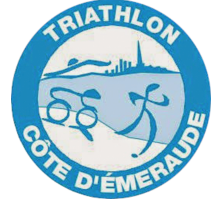 RÈGLEMENT INTÉRIEUR TRIATHLON COTE D’EMERAUDE